XI МЕЖДУНАРОДНА НАУЧНА КОНФЕРЕНЦИЯ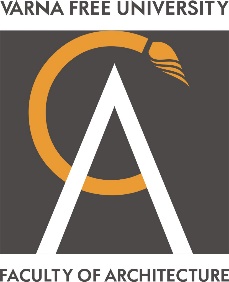 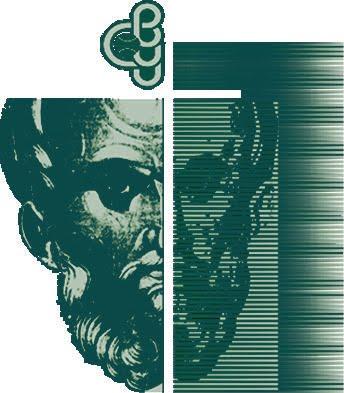 по АРХИТЕКТУРА И СТРОИТЕЛСТВО ArCivE 2023 03 Юни 2023 г., Варна, БългарияXIth  INTERNATIONAL SCIENTIFIC CONFERENCE оn ARCHITECTURE AND CIVIL ENGINEERING ArCivE 202303 June 2023, Varna, BulgariaПразен редПразен редЗАГЛАВИЕ НА ДОКЛАДА НА БЪЛГАРСКИ ЕЗИК (Times New Roman 12pt, Bold, Centered, All Caps). МАКСИМАЛЕН РАЗМЕР - ДВА РЕДА Име на водещия автор, Име на съавтор, .... (Footnotes, Options: Restart Each section) Празен редРЕЗЮМЕ:Резюмето се разполага в рамките на 10 реда (Times New Roman 12pt, Justified, Indentation: First line: 1cm). Резюме Резюме Резюме Резюме Резюме Резюме Резюме Резюме Резюме Резюме Резюме Резюме Резюме Резюме Резюме Резюме Резюме Резюме Резюме Резюме Резюме Резюме Резюме Резюме Резюме Резюме Резюме Резюме Резюме Резюме Резюме Резюме Резюме Резюме Резюме Резюме Резюме Резюме Резюме Резюме Резюме Резюме Резюме Резюме Резюме Резюме Резюме Резюме Резюме Резюме Резюме Резюме Резюме Резюме Резюме Резюме Резюме Резюме Резюме Резюме Резюме Резюме Резюме Резюме Резюме Резюме Резюме Резюме Резюме Резюме Празен редКлючови думи: ключови думи, ключови думи, ключови думи, ключови думи, ключови думи, ключови думи, ключови думи, ключови думи, ключови думи, ключови думиПразен редПразен редЗАГЛАВИЕ НА ДОКЛАДА НА АНГЛИЙСКИ ЕЗИК (Times New Roman 12pt, Bold, Centered, All Caps). МАКСИМАЛЕН РАЗМЕР - ДВА РЕДАName of the leading author1, Name of a coauthor2, …(No Footnotes, plain numbers as superscript)Празен редABSTRACT:The abstract is 10 row maximum (Times New Roman 12pt, Justified, Indentation: First line: 1cm). Abstract Abstract Abstract Abstract Abstract Abstract Abstract Abstract Abstract Abstract Abstract Abstract Abstract Abstract Abstract Abstract Abstract Abstract Abstract Abstract Abstract Abstract Abstract Abstract Abstract Abstract Abstract Abstract Abstract Abstract Abstract Abstract Abstract Abstract Abstract Abstract Abstract Abstract Abstract Abstract Abstract Abstract Abstract Abstract Abstract Abstract Abstract Abstract Abstract Abstract Abstract Abstract Abstract Abstract Abstract Abstract Abstract Abstract Abstract Abstract Abstract Празен редKeywords: keywords, keywords, keywords, keywords, keywords, keywords, keywords, keywords, keywords, keywords, keywords, keywords, keywords, keywords, keywords, keywords1. Увод. (Times New Roman 12pt, Bold, Justified, Indentation: First line: 1cm, без изпозване на автоматична номерация)Основният текст на доклада да бъде с шрифт Times New Roman, 12 pt, Justified, Indentation: First line: 1cm. Страниците не се номерират. Брой страници – не повече от 10 страници общо (вкл. заглавната страница, основен текст с фигури и таблици, използвана литература). Празен ред2. Раздел на доклада. (Times New Roman 12pt, Bold, Justified, Indentation: First line: 1cm, без изпозване на автоматична номерация).Основният текст на доклада да бъде с шрифт Times New Roman, 12 pt, Justified, Indentation: First line: 1cm. Преди заглавието на всеки раздел се оставя празен ред.Всички фигури трябва да бъдат включени на самостоятелен ред като част от текста (Format Picture Layout  In line with text). Фигурите и заглавията им да са центрирани, като преди и след тях се оставя празен ред. Минимална резолюция на фигурите: 200dpi. Таблиците трябва да са центрирани както фигурите, като се оставя по един празен ред отгоре и отдолу. Шрифтът на данните в таблиците да бъде в рамките на 8-12pt. Заглавията на фигурите и таблиците да са наклонени (Times New Roman, 12 pt, Italic, Centered, Indentation: None). Заглавията на фигурите се изписват под фигурата, а заглавията на таблиците – над таблицата. Примери за оформянето на фигура и таблица:Празен ред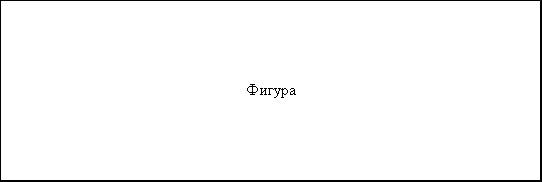 Фиг. 1. Заглавие на фигуратаПразен редТабл. 1. Заглавие на таблицатаПразен редПрепратките към фигурите и таблиците в основния текст да има вида: Фиг. 1, Табл. 1. Всички външни препратки да се поставят в квадратни скоби. За неномерирани списъци се използват автоматичните стандартни тирета или точки:настройките на неномерирани списъци са: Bullet position -> Indent at: 1 cm, Text position -> Tab space after: 1,5 cm, Indent at: 1,5 cm;настройките на неномерирани списъци са: Bullet position -> Indent at: 1 cm, Text position -> Tab space after: 1,5 cm, Indent at: 1,5 cm.Моля изпратете доклада на адрес: arcive@vfu.bg във формат .DOCX на MS Word. При неспазване на срока за предаване на пълния текст на доклада, както и при неспазване на изискванията за оформянето му, докладът няма да бъде публикуван. Препоръчваме да оформяте доклада си директно в настоящия файл-шаблон, който е съставен съгласно изискванията.Празен ред2.1. Подраздел на доклада. (Times New Roman 12pt, Bold, Justified, Indentation: First line: 1cm, без изпозване на автоматична номерация).Основният текст на доклада да бъде с шрифт Times New Roman, 12 pt, Justified, Indentation: First line: 1cm. Преди заглавието на всеки подраздел се оставя празен ред.Номерацията на формулите се поставя в края на реда, като се използва подравнена отдясно табулация на позиция 17см. Format -> Tabs -> Tab stop position: 17cm, Alignment: Right. Пример:	(1)Допуска се формулите да са центрирани и да не са номерирани. Пример:Празен редПразен редЛитератураВсички препратки и цитати трябва да бъдат в IEEE стил за цитиране. Препоръчително е да се използва онлайн инструмент за генериране на списъка с инползвана литература, например BibguruПовече информация можете да намерите тук: https://www.bath.ac.uk/publications/library-guides-to-citing-referencing/attachments/ieee-style-guide.pdfПразен ред